 Nr.32158   din data de 26 noiembrie  2021M I N U T Aședinței ordinare a Consiliului Local al Municipiului Dej  încheiată azi, 26 noiembrie 2021, convocată în conformitate cu prevederile art. 133, alin. (1) și 134 alin (1) și (2)  din Ordonanța de Urgență Nr. 57/2019, conform Dispoziției Primarului Nr.       din data de18 noiembrie  2021,		Lucrările ședinței se vor desfășura pe platforma on-line de videoconferință, cu următoarea ORDINE DE ZI:1. Proiect de hotărâre privind aprobarea întocmirii Contractului de concesiune pentru terenul situat în Municipiul Dej, Strada Mărășești Nr. 9, Bl F 2, parter, pe care este edificată o ”Extindere la parterul blocului”.  2. Proiect de hotărâre privind aprobarea întocmirii Contractului de concesiune pentru terenul situat în Municipiul Dej, Strada Ștefan cel Mare Nr. 1 – 2, Bl. B 1, parter, pe care este edificată o ”Extindere la parterul blocului”, (Ap. 29).  3. Proiect de hotărâre privind aprobarea întocmirii Contractului de concesiune pentru terenul situat în Municipiul Dej, Strada Ștefan cel Mare Nr. 1 – 2, Bl. B 1, parter, pe care este edificată o ”Extindere la parterul blocului”, (Ap. 30).  4. Proiect de hotărâre privind aprobarea întocmirii Contractului de închiriere pentru terenul situat în Municipiul Dej, Strada Înfrățirii  Nr. 5, Bl. B 7, parter, Ap. 39, pe care este edificată o ”Extindere la parterul blocului”.  5. Proiect de hotărâre privind aprobarea întocmirii Contractului de închieriere pentru terenul situat în Municipiul Dej, Strada 22 Decembrie 1989  Nr. 6/A, parter, (Ap. 1), pe care este edificată o ”Extindere la parterul blocului”.  6. Proiect de hotărâre privind aprobarea întocmirii Actului adițional Nr. 5 la Contractul de concesiune Nr. 41 din data de 1 august 1999.  7. Proiect de hotărâre privind aprobarea P.U.D. pe Strada Constantin Dobrogeanu Gherea Nr. 8.  8. Proiect de hotărâre privind aprobarea P.U.D. pe Strada Podgorenilor Nr. 19.  9. Proiect de hotărâre privind aprobarea documentației de urbanism – Plan urbanistic de detaliu pentru executarea lucărilor de construire Locuință P + E în Municipiul Dej, Strada Iazului Nr. 22/D. 10. Proiect de hotărâre privind aprobarea actualizării datelor de Carte funciară a imobilului Parc Municipal.  11. Proiect de hotărâre privind aprobarea atribuirii în folosință gratuită pentru o perioadă de 5 ani a unor bunuri mobile către Inspectoratul pentru Situații de urgență ”Avram Iancu” al județului Cluj, Detașamentul de Pompieri Cluj.  12. Proiect de hotărâre privind aprobarea Protocolului pentru stabilirea unor măsuri privind reglementarea modului de folosință a imobilului – teren în suprafață de 22.553 m.p. și a bunurilor rezultate ca urmare a lucrărilor executate la Depozitul neconform de deșeuri urbane Dej – închis, din cadrul obietivului de investiții ”Închiderea depozitelor urbane neconforme din județul Cluj – Dej” din proiectul ”Sistem de Management Integrat al Derșeurilor în Județul Cluj” conform Anexei.13. Proiect de hotărâre privind aprobarea privind introducerea în Inventarul bunurilor care aparțin domeniului public al Municipiului Dej a obiectivelor ce urmează a fi cuprinse în Contractul de Delegare a Serviciului de Alimentare cu Apă și Canalizare.14. Proiect de hotărâre privind aprobarea introducerii în Inventarul bunurilor care aparțin domeniului public al Municipiului Dej însușit prin Hotărârea Consiliului Local al Municipiului Dej Nr. 64/2001, atestat prin Hotărârea Guvernului Nr. 969/2002 și înscrierea în C.F. a imobilelor, conform Anexei.15. Proiect de hotărâre privind aprobarea acordării de stimulente financiare personalului medical și de specialitate din cadrul Spitalului Municipal Dej.16. Proiect de hotărâre privind aprobarea Contului de execuție al Bugetului local, al Bugetului instituțiilor publice finanțate din venituri proprii și subvenții pe trimestrul al III – lea al anului 2021.17.  Proiect de hotărâre privind aprobarea cuantumului și numărului de burse acordate elevilor din învățământul preuniversitar de stat din Municipiul Dej, în anul școlar 2021 – 2022.19. Soluționarea unor probleme ale administrației publice locale.La ședință sunt prezenți 19 consilieri, domnul Primar Morar Costan, doamna Secretar General al Municipiului Dej, reprezentanți mass-media. Ședința publică este condusă de domnul consilier Severin Paul - Mihai, ședința fiind legal constituită. Consilierii au fost convocați prin Adresa Nr.31182 din data de 18 noiembrie 2021.Președintele de ședință, domnul consilier Severin Paul - Mihai supune spre aprobare  Procesul – verbal al ședinței ordinare din data de 28 octombrie   2021 – care este votat cu 18 voturi  ”pentru”, Feier Iuliu Ioan nu participă la vot.Suplimentarea Ordinii de zi – 18 voturi pentru, Feier Iuliu Ioan nu participă la vot. 18. Proiect de hotărâre privind aprobarea acordării  unui mandat special  la Adunarea Generală Ordinară  a Acționarilor Societății Centrul ”Agro Transilvania” Cluj S.A., în vederea exercitării dreptului de acționar.Ordinea de zi completă,           care este votată cu 19 voturi  ”pentru”, unanimitate.În cadrul ședinței s-au aprobat :H O T Ă R Â R E A  Nr.  126 din data de 26 noiembrie  2021privind  aprobarea întocmirii Contractului de concesiune pentru terenul situat în Municipiul Dej, Strada Mărășești, Nr. 9, Bl. F 2, parter, pe care este edificată o ”Extindere la parterul blocului”      Votat  cu 19 voturi ”pentru”, H O T Ă R Â R E A  Nr.  127din data de 26 noiembrie  2021privind  aprobarea întocmirii Contractului de concesiune pentru terenul situat în Municipiul Dej, Strada Ștefan cel Mare, Nr. 1 - 2, Bl. B 1, parter, pe care este edificată o ”Extindere la parterul blocului” (Ap. 29) Votat  cu 19 voturi ”pentru”, H O T Ă R Â R E A  Nr. 128din data de 26 noiembrie  2021privind  aprobarea întocmirii Contractului de concesiune pentru terenul situat în Municipiul Dej, Strada Ștefan cel Mare, Nr. 1 - 2, Bl. B 1, parter, pe care este edificată o ”Extindere la parterul blocului” (Ap. 30) Votat  cu 19 voturi ”pentru”, H O T Ă R Â R E A  Nr. 129 din data de 26 noiembrie  2021privind  aprobarea întocmirii Contractului de închiriere pentru terenul situat în Municipiul Dej, Strada  Înfrățirii, Nr. 5, Bl. B 7, parter (la Ap. 39), pe care este edificată o ”Extindere la parterul blocului” Votat  cu 19 voturi ”pentru”, H O T Ă R Â R E A  Nr. 130 din data de 26 noiembrie  2021privind  aprobarea întocmirii Contractului de închiriere pentru terenul situat în Municipiul Dej,  Strada 22 Decembrie 1989, Nr. 6/A, parter (la Ap. 1), pe care este edificată o ”Extindere la parterul blocului”Votat  cu 19 voturi ”pentru”, H O T Ă R Â R E A  Nr. 131 din data de 26 noiembrie  2021privind  aprobarea întocmirii Actului adițional Nr. 5 la Contractul de concesiune Nr. 41 din data de  1 august 1999Votat  cu 19 voturi ”pentru”, H O T Ă R Â R E A  Nr. 132 din data de 26 noiembrie  2021privind  aprobarea  P.U.D.  pe Strada Constantin Dobrogeanu Gherea, Nr. 8Votat  cu 18 voturi ”pentru”,1 abținere, Vot secret.H O T Ă R Â R E A  Nr. 133 din data de 26 noiembrie  2021privind  aprobarea  P.U.D.  pe Strada Podgorenilor, Nr. 19Votat  cu 19 voturi ”pentru”, H O T Ă R Â R E A  Nr. 134  din data de 26 noiembrie  2021privind  aprobarea documentației de urbanism - PLAN URBANISTIC DE DETALIU pentru  executarea lucrărilor de construire LOCUINTA P + E în Municipiul Dej, Strada Iazului, Nr.  22/DVotat  cu 19 voturi ”pentru”, H O T Ă R Â R E A  Nr.  135din data de 26 noiembrie  2021privind  aprobarea actualizării datelor de carte funciară a  imobilului – PARC MUNICIPAL –Votat  cu 18 voturi ”pentru”, 1 vot împotrivă domnul consilier Butuza Marius Cornel.H O T Ă R Â R E A  Nr. 136 din data de 26 noiembrie  2021privind  aprobarea atribuirii in folosință gratuită pentru o perioada de 5 ani a unor bunuri mobile  către  Inspectoratul pentru Situații de Urgență "Avram Iancu" al județului Cluj, Detașamentul de Pompieri DejVotat  cu 18 voturi ”pentru”, domnul consilier Itu Mircea Vasile nu participă la vot.H O T Ă R Â R E A  Nr.  137din data de 26 noiembrie  2021privind  aprobarea Protocolului pentru stabilirea unor măsuri privind reglementarea modului de folosință a imobilului – teren în suprafață de 22.553 m.p. și a bunurilor rezultate ca urmare a lucrărilor executate la Depozitul neconform de deșeuri urbane Dej - închis, din cadrul obiectivului de investiții "Închiderea depozitelor urbane neconforme din județul Cluj - Dej" , din proiectul "Sistem de Management Integrat al Deșeurilor în Județul Cluj" conform AnexeiVotat  cu 17 voturi ”pentru”, 1 abținere domnul consilier Făt Ioan, domnul consilier Itu Mircea Vasile nu participă la vot.H O T Ă R Â R E A  Nr. 138 din data de 26 noiembrie  2021privind  aprobarea introducerii  în Inventarul bunurilor care aparțin domeniului public al Municipiului Dej a  obiectivelor ce urmează a fi cuprinse în Contractul de Delegare a Serviciului de Alimentare cu Apă şi CanalizareVotat  cu 18 voturi ”pentru”, domnul consilier Butuza Marius Cornel nu participă la vot.H O T Ă R Â R E A  Nr. 139 din data de 26 noiembrie  2021privind  aprobarea introducerii în Inventarul bunurilor care aparțin domeniului public  al Municipiului Dej însușit prin Hotărârea Consiliului  Local al Municipiului Dej Nr. 64/2001, atestat prin Hotârârea Guvernului Nr. 969/2002 și înscrierea în C.F. a imobilelor, conform AnexeiVotat  cu 19 voturi ”pentru”, H O T Ă R Â R E A  Nr. 140 din data de 26 noiembrie  2021privind  aprobarea acordării de stimulente financiare personalului medical și de specialitate din cadrul Spitalului Municipal DejVotat  cu 16 voturi ”pentru”, 1 vot împotrivă domnul consilier Severin Paul Mihai, 2 abțineri domnul consilier Itu Mircea Vasile și domnul consilier Radu Emilian.H O T Ă R Â R E A  Nr. 141                                             din data de 26 noiembrie  2021privind  aprobarea Contului de execuție al Bugetului local, al bugetului instituțiilor publice finanțate din venituri proprii și subvenții pe trimestrul al III –lea al anului 2021Votat  cu 16 voturi ”pentru”,2 voturi împotrivă domnul consilier Itu Mircea Vasile și domnul consilier Butuza Marius Cornel,1 abținere domnul consilier Făt Ioan. H O T Ă R Â R E A  Nr. 142                                             din data de 26 noiembrie  2021privind  aprobarea cuantumului și a numărului de burse acordate elevilor din învățământul preuniversitar de stat din Municipiul Dej, în anul școlar 2021 - 2022Votat  cu 19 voturi ”pentru”, H O T Ă R Â R E A  Nr. 142                                             din data de 26 noiembrie  2021privind  aprobarea acordării  unui mandat special  la Adunarea Generală Ordinară  a Acționarilor Societății Centrul ”Agro Transilvania” Cluj S.A., în vederea exercitării dreptului de acționarVotat  cu 19 voturi ”pentru”, În conformitate cu dispozițiile art. 11 din Legea Nr. 52/2003 privind transparența decizională în administrația publică, republicată, cu modificările și completările ulterioare, minuta se publică la sediul și pe site-ul Primăriei Municipiului Dej.         Președinte de ședință,                                            Secretar General al Municipiului Dej,         Severin Paul - Mihai                                                         Jr. Pop Cristina           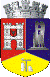 ROMÂNIAJUDEŢUL CLUJCONSILIUL LOCAL AL MUNICIPIULUI DEJStr. 1 Mai nr. 2, Tel.: 0264/211790*, Fax 0264/223260, E-mail: primaria@dej.ro 